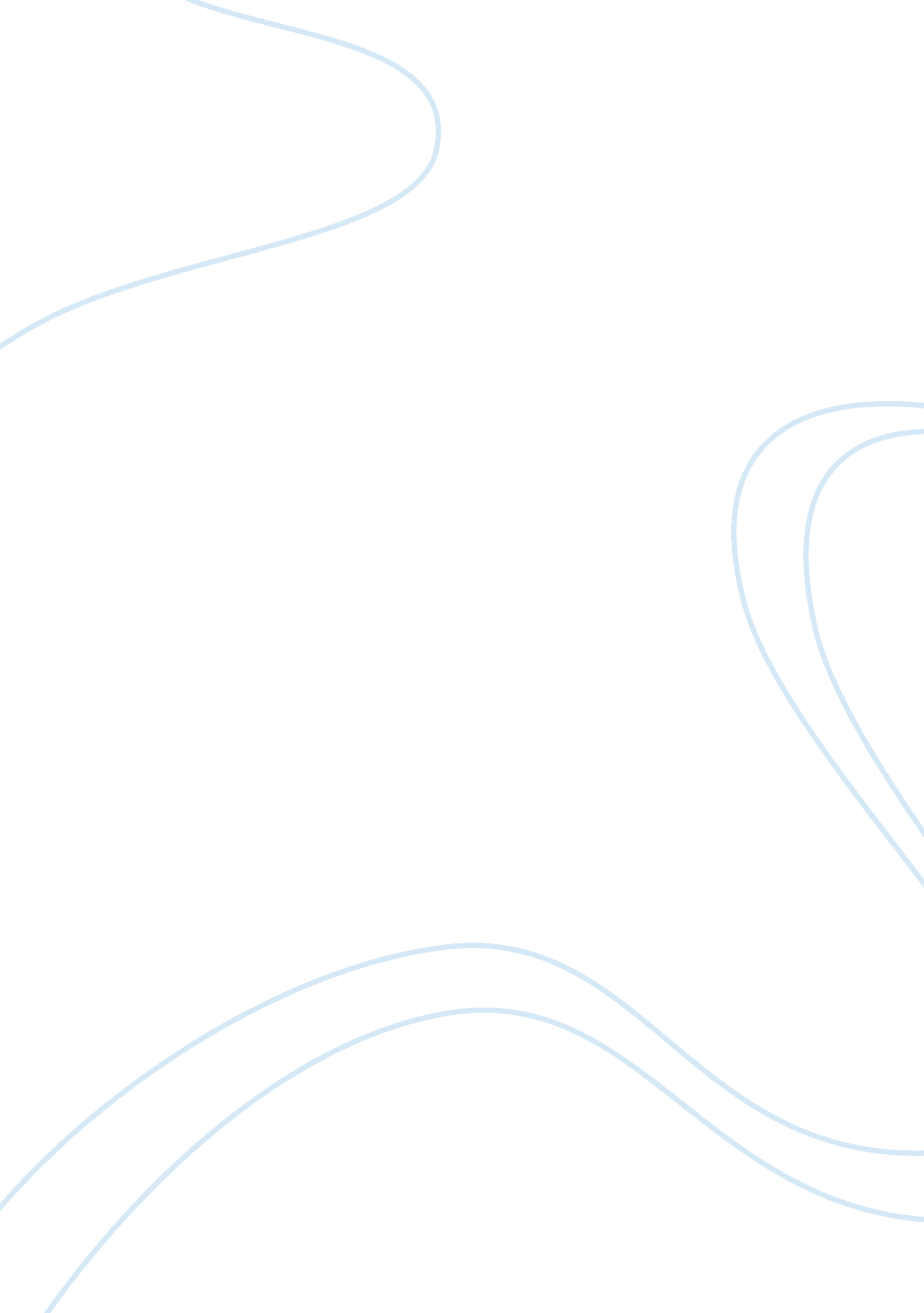 Educational psychologyPsychology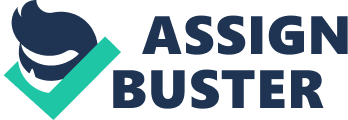 EDUCATIONAL PSYCHOLOGY As a human being we express our feelings through emotions, when we feel happy we express it through smile, when we are angrywe show it by shouting at someone or by through force, when we feel sad we cry, like that human beings emotions are a way to express themselves. Emotions are complex that don’t have a single universally accepted definition. These are termed as mental states that arise spontaneously without any conscious effort. Some experts feel emotions are a cognitive process and are physical expressions that are related to feelings, perceptions or belief about objects and relations between them. When it comes to scientific research emotions are divided into multiple dimensions such as behavioral, physiological, subjective and cognitive. 
According to experts deeds, ideas, emotions and physiological states are the four components of human behavior. Idea and deed can be chosen independently but emotions and physiological states cannot be chosen independently. 
Piaget’s Theory 
Most of the students suffer from learning disabilities. There are many factors that affect the concentration of the students. Usually student’s concentration is diverted by the surrounding factors. A healthy environment should be provided to the students. Students might be of any age group, from kindergarten to post graduate students. Every person has one or more disabilities. It might be physical or psychological disability. 
One of the main reasons of learning disabilities is the lack of concentration. Student’s thoughts divert very easily. They could not keep up their concentration level up to the mark. Short-term memory is also one of the reasons. Some of them were unable to remember previous days lessons or unable to grasp features of learned lessons quickly. 
Assessing student’s abilities and disabilities is the major factor and teachers should strive to identify these issues. By identifying their strengths and weaknesses one can easily work on these issues. Self-confidence plays an important role in everyone’s lives. It is the deciding factor that decides a winner and a loser. 
The Q & A session tests the ability of a student. Through Q & A teacher comes to know whether a student has understood the lessons or still facing any problems with the subject. Teaching staff should encourage the students to involve in discussions. This kind of discussions could help in clarifying their doubts and improve the assessment skills. 
This formative assessment is very much important before doing any assessment on summation. Methods like quiz and solving puzzle would be helpful in making the students to understand the concepts very easy. Programmes like quiz and puzzles keeps the student’s momentum intact. 
The best way to make a student understand is the use of pictorial description. Students can easily learn by watching a movie or pictorial description on the subject. Written tests should be conducted regularly so that students can assess their performance. If they get a lower grade teachers should help them through counselling or any other possible way. Teaching staffs employ methods like pairing students and make them to work as a group. 
Another method that could be used is pair checking. In this method one student checks another student’s work. This improves their capability of grasping the subject. Lectures by visiting professors helps in great deal. Seminars should be conducted regularly. Students should be given an opportunity in giving seminars. Presentations play a vital role in seminars. This helps in assessing student’s presentation and communication skills. 
http://www. molwick. com/en/brain/am0-102-human-brain-diagram. html#Brain-Diagram. 
Reference 
Woolfolk, A. Educational Psychology. (10th ED.) Boston: Pearson Education, Inc. 2006. 